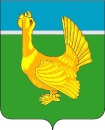 ДУМА ВЕРХНЕКЕТСКОГО РАЙОНАРЕШЕНИЕ № 21 от 12.03.2019                                                                                 р.п. Белый Яр,                                                                                                                                                                     ул. Гагарина, 15   В соответствии с пунктом 1 статьи 5 Федерального закона от 22 июля 2008 года № 159-ФЗ «Об особенностях отчуждения недвижимого имущества, находящегося в государственной или в муниципальной собственности и арендуемого субъектами малого и среднего предпринимательства, и о внесении изменений в отдельные законодательные акты Российской Федерации», руководствуясь статьёй  23 Устава муниципального образования «Верхнекетский район»,Дума Верхнекетского районарешила:Установить, что срок рассрочки оплаты приобретаемого субъектами малого и среднего предпринимательства арендуемого ими недвижимого имущества, находящегося в муниципальной собственности муниципального образования «Верхнекетский район», при реализации преимущественного права на приобретение такого имущества, составляет 5 лет. Настоящее решение вступает в силу со дня его официального опубликования в информационном вестнике Верхнекетского района «Территория». Разместить настоящее решение на официальном сайте Администрации Верхнекетского района.Контроль за исполнением настоящего решения возложить на Управление по распоряжению муниципальным имуществом и землей Администрации Верхнекетского района._________________________________________________________________________________Дума-1, Администрация-1, прокуратура-1, УРМИЗ -1, Управление финансов-1, вестник «Территория»1Об установлении срока рассрочки оплаты приобретаемого субъектами малого и среднего предпринимательства арендуемого ими недвижимого имущества, находящегося в муниципальной собственности Муниципального образования «Верхнекетский район», при реализации преимущественного права на приобретение такого имуществаПредседатель ДумыВерхнекетского района___________________ П.П. КраснопёровГлаваВерхнекетского района__________________А.Н.Сидихин